Honors Chemistry		Hour_____		Name________________________________________
Dr. Wexler
Radioactive Decay Worksheet 2
Date assigned:1. Draw the symbol for an alpha particle, including its atomic number and mass number.2. The beta-minus particle is the same thing as an __________________________
3. When a beta-minus particle is emitted, a neutron is converted into a _________________________
4. Which type of decay results in a decrease in atomic mass – alpha decay or beta decay?
5. Which type of decay results in an increase in atomic number – alpha decay or beta decay?
4. If Plutonium-244 emits an alpha particle, what isotope does it become? (Write the name of the element and draw the isotope symbol, including its atomic number and mass number)5. If Plutonium-244 emits a beta-minus particle, what isotope does it become? (Write the name of the element and draw the isotope symbol, including its atomic number and mass number)6. What is a radon daughter atom? Why are these dangerous even though they are short-lived? (see figure on next page)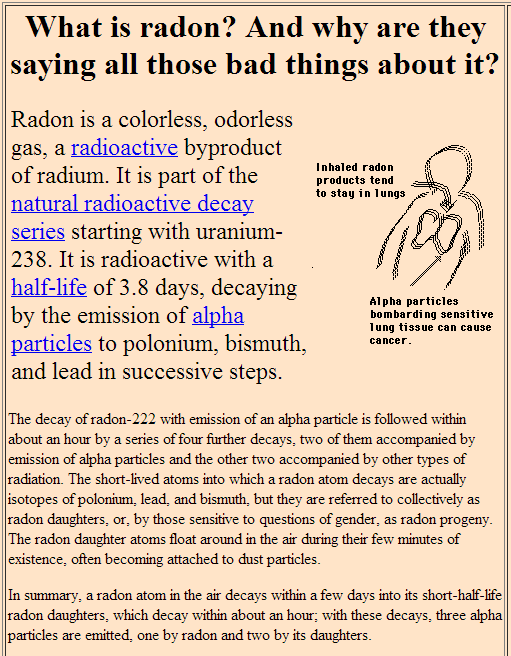 6. Write the decay series for Rn-222 to Pb-206.  Step 1. alpha decay: Rn-222 			Step 2. alpha decay:Step 3. beta decay:Step 4. beta decay:Step 5. alpha decay:Step 6. beta decay:Step 7. beta decay:Step 8. alpha decay:222Rn, 3.8 days, alpha decaying to...
218Po, 3.10 minutes, alpha decaying to...214Pb, 26.8 minutes, beta decaying to...214Bi, 19.9 minutes, beta decaying to...214Po, 0.1643 ms, alpha decaying to...210Pb, which has a much longer half-life of 22.3 years, beta decaying to...210Bi, 5.013 days, beta decaying to...210Po, 138.376 days, alpha decaying to...206Pb, stable.